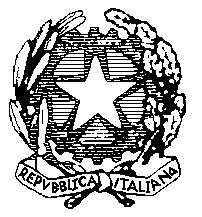 Ministero dell’Istruzione, dell’Università e della RicercaUfficio Scolastico Regionale per la CampaniaDirezione Generale      Prot.n. AOODRCA222O/U                                                                                                                                                                                                                                                                             Napoli, 04/01/2016Ai Dirigenti delle Istituzioni scolastiche di primo e secondo ciclo  della CampaniaLoro SediAi Dirigenti delle Istituzioni scolastiche Paritarie di primo e secondo ciclo  della CampaniaLoro SediAi Dirigenti degli Ambiti territorialiLoro Sedi Al Sito web SedeOggetto : Nomina docente Referente sulle tematiche delle adozioni. In  riferimento a quanto raccomandato dalle  “Linee  di Indirizzo per  favorire  il Diritto  allo studio degli alunni adottati” emanate con nota MIUR del 18/12/2016 prot.n.7443,” le SSLL sono invitate ad individuare un docente referente sulle tematiche  afferenti all’inserimento dei bambini adottati nel sistema scolastico. Il docente referente costituisce un’indispensabile risorsa per garantire il successo formativo degli allievi adottati e per  favorire la collaborazione tra famiglie, istituzioni scolastiche e gli altri soggetti coinvolti nel processo di adozione.Considerata la rilevanza dell’iniziativa si invitano le SS. LL. ad assicurarne la più ampia diffusione della presente nota fra docenti.                 IL DIRETTORE GENERALE                                    F/to    LUISA FRANZESEUSR prof. Maria Landolfo,   m .landolfo@istruzione.it tel 081/5576600cell.3665671544Via Ponte della Maddalena 55 – 80142 Napoli